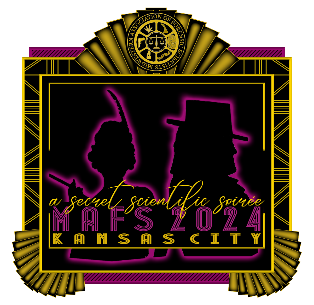 Call for Presentations & Posters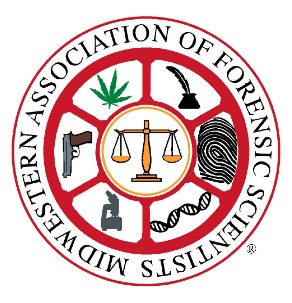 2024 MAFS Annual MeetingSeptember 8-13, 2024, Kansas City, MissouriDeadline AUGUST 9th!Section: (choose one only)  Presentation Type:    □ Oral (indicate time needed):                    min                  □ PosterPresenter Information:Name:____________________________________________________________Professional/Academic Affiliation: _________________________________Address:______________________________________________________Telephone:___________________Email:____________________________ Audio/Visual Requirements: ______________________________________Attach a Word document containing the title, names of all authors, and complete abstract(8,000-character limit).Email form and document to your section coordinator:Biology – Sharon Polakowski: polakowskism@doj.state.wi.usCrime Scene/Latent Prints - Kelsey Lynch: kelsey.lynch@jocogov.orgDocuments - George Lehman: lehmang@michigan.govDrug Chemistry – Sean Brooks: sean.brooks@mshp.dps.mo.govManagement – Mark Hiatt: mhiatt@lcounty.comToxicology – Tessa Middleton: tessa.middleton@mshp.dps.mo.govTrace - Jason Beckert: mafsopertreasurer@gmail.com
All presenters must be registered meeting attendees.Section Coordinator Approval: _____________________________________________________□	Biology□	Toxicology□	Crime Scene□	Trace Evidence□	Drug Chemistry□	Questioned Documents□	General□	Other_____________□	Latent Prints